	Puławy, dn. 13.01.2021 r.ZAPYTANIE O CENĘ„Przygotowanie charakterystyki rozwoju rocznego popularnych w Polsce ras pszczół hodowlanych oraz pasożyta Varroa destructor wraz ze szczegółami metod leczenia oraz podstawowymi faktami dotyczącymi pasożyta.”Zamówienie realizowane w ramach projektu pn. Platforma Startowa „Wschodni Akcelerator Biznesu”. Projekt współfinansowany ze środków Unii Europejskiej – Europejskiego Funduszu Rozwoju Regionalnego w ramach osi priorytetowej I: Przedsiębiorcza Polska Wschodnia, Działania 1.1 Platformy startowe dla nowych pomysłów, Poddziałania 1.1.1 Platformy startowe dla nowych 
pomysłów Programu Operacyjnego Polska Wschodnia 2014-2020 (POPW), nr projektu POPW.01.01.01-06-0001/18).Postępowanie o udzielenie zamówienia publicznego prowadzone jest zgodnie z Wytycznymi 
w zakresie kwalifikowalności wydatków w ramach Europejskiego Funduszu Rozwoju Regionalnego, Europejskiego Funduszu Społecznego oraz Funduszu Spójności na lata 2014-2020, Wytycznymi 
w zakresie kwalifikowalności wydatków w Programie Operacyjnym Polska Wschodnia 2014-2020.I. INFORMACJA O ZAMAWIAJĄCYMPuławski Park Naukowo-Technologiczny Sp. z o.o. z siedzibą ul. Ignacego Mościckiego 1, 
24-110 Puławy, reprezentowana przez: Tomasza Szymajdę – Prezesa ZarząduTel. (81) 464-63-16,Internet: www.ppnt.pulawy.ple-mail: biuro@ppnt.pulawy.plW ramach rozeznania rynku w celu oszacowania wartości zamówienia, zapraszamy Państwa do przedstawienia propozycji cenowej na przygotowanie charakterystyki rozwoju rocznego popularnych w Polsce ras pszczół hodowlanych oraz pasożyta Varroa destructor wraz ze szczegółami metod leczenia oraz podstawowymi faktami dotyczącymi pasożyta. II. OPIS PRZEDMIOTU ZAMÓWIENIAPrzedmiotem zamówienia jest wykonanie usługi specjalistycznej polegającej na przygotowaniu charakterystyki i opracowanie jej wyników w formie arkusza kalkulacyjnego zawierające wszystkie informacje wymagane przez Zamawiającego.Zakup usługi specjalistycznej dokonywany jest przez Animatora Projektu – Puławski Park Naukowo-Technologiczny sp. z o.o. dla podmiotu inkubowanego Partner Pszczelarza sp. z o.o., 35-074 Lublin, Al. Józefa Piłsudskiego 17/4, KRS 0000865023, NIP 7140410604, REGON 387311349. (Podmiot inkubowany to przedsiębiorstwo typu startup – nowopowstałe przedsiębiorstwo w formie spółki kapitałowej stworzone przez osoby fizyczne w celu poszukiwania powtarzalnego, skalowalnego i rentownego modelu biznesowego).W ramach realizacji zamówienia stosowana będzie priorytetyzacja MoSCoW polegająca na określeniu ważności wymagania, z podziałem na: [M] Must - element krytyczny dla powodzenia projektu, jego brak oznacza brak sukcesu projektu;[S] Should - element ważny dla powodzenia projektu, jego brak jest odczuwalny dla użytkowników projektu, nie oznacza porażki projektu, jednak znacząco może wpłynąć na jakość rozwiązania;[C] Could - element mniej ważny dla powodzenia projektu, jego brak znacząco nie wpłynie na powodzenie projektu;[W] Won’t - element wskazany jako niepotrzebny na tym etapie projektu.Zakres przedmiotu zamówienia obejmuje 3 części: Część I - Przygotowanie arkusza kalkulacyjnego zawierającego dane pozwalające na wymodelowanie krzywej rozwoju rodziny pszczelej w trakcie sezonu dla 4 wybranych najpopularniejszych ras pszczół hodowlanych w Polsce oraz osobnego arkusza dla krzywej rozwoju pasożyta Varroa destructor. Arkusz powinien uwzględniać [M/S] dzienny przyrost. Jeżeli określenie przyrostu dziennego nie jest możliwe, wymagane jest określenie danych dla przyrostu [M] tygodniowego. Priorytet: 1 - dane powinny zostać przygotowane w terminie maksymalnie 2 tygodni.Arkusz należy przygotować dla ras (każda rasa osobno w zakładce arkusza lub w osobnym arkuszu): [M] Rasa środkowoeuropejska – Apis mellifera mellifera;[M] Rasa kraińska – Apis mellifera carnica;[M] Rasa kaukaska – Apis mellifera caucasica; [C] Rasa włoska - Apis mellifera ligustica.Przygotowany arkusz, dla każdej z powyżej wskazanych ras powinien zawierać: Kolumny: [M/S] dzień roku ([M] tydzień, jeżeli nie istnieją dane dobowe)[M] Ilość osobników dorosłych[M] ilość czerwiu trutowego[M] ilość czerwiu pszczelego (robotnic)Wiersze: Każdy wiersz powinien zawierać liczbę poszczególnych elementów wskazanych w kolumnach 2)b-d wraz z informacją o dniu roku 2) aW przypadku wprowadzania danych dobowych, arkusz powinien zawierać przynajmniej 365 wierszy dla każdej rasy (nie wliczając nagłówków tabel)W przypadku wprowadzania danych tygodniowych, arkusz powinien zawierać przynajmniej 52 wiersze dla każdej rasy (nie wliczając nagłówków tabel)Wymagany jest osobny arkusz (lub zakładka) opisująca w podobny sposób [M] przyrost pasożyta dla założonych warunków początkowych: [M] Porażenie niskie (10 samic w osypie po zimowli)[M] Porażenie średnie (30 samic w osypie)[M] Porażenie wysokie (50 samic w osypie)  
Kolumny: [M/S] dzień roku ([M] tydzień jeżeli nie istnieją dane dobowe)[M] Ilość osobników pasożyta - porażenie niskie[M] Ilość osobników pasożyta - porażenie średnie[M] Ilość osobników pasożyta - porażenie wysokieWiersze: Każdy wiersz powinien zawierać liczbę poszczególnych elementów wskazanych w kolumnach 3) b-d wraz z informacją o dniu roku 3) a.W przypadku wprowadzania danych dobowych, arkusz powinien zawierać przynajmniej 365 wierszy dla każdej rasy (nie wliczając nagłówków tabel)W przypadku wprowadzania danych tygodniowych, arkusz powinien zawierać przynajmniej 52 wiersze dla każdej rasy (nie wliczając nagłówków tabel)Przekazane dane powinny pozwolić na wymodelowanie krzywych podobnych jak na wykresie poniżej: 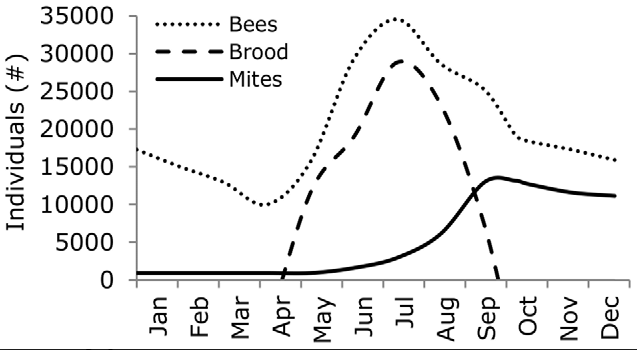 Część II - Lista [M] środków chemicznych dostępnych na rynku oraz [M] metod zapobiegania rozwojowi pasożyta z uwzględnieniem elementów określonych w kolumnach opisanych poniżej.  Lista powinna być przygotowana jako arkusz kalkulacyjny.
Priorytet: 2 - dane powinny zostać przygotowane w  maksymalnie do 5 tygodni od daty podpisania umowy.Kolumny:[M] Typ: [środek / metoda] [M] Nazwa: nazwa środka lub metody[M] Forma: forma stosowania środka, np. tabletki do odymiania / paski podwieszane między ramkami / środek do polewania / środek do odparowania itp.[M] Ekologiczne: [tak / nie][M] Biotechnologiczne: [tak / nie][M] Koszt: za opakowanie / sztukę[M] Czy możliwe jest dofinansowanie KOWR na dany środek [tak / nie][M] Czy powoduje, że miód jest niezdatny do sprzedaży [tak / nie][M] Substancja czynna: jeżeli jest to środek chemiczny należy wpisać przeważającą substancję czynną [M] Tydzień startu: (od 1 do 52) określający najwcześniejszy moment w którym można zastosować dany środek / metodę. Liczony od początku roku[M] Tydzień końca: (od 1 do 52) określający do kiedy można zastosować dany środek / metodę [M] Minimalna skuteczność: procentowa wartość określonej minimalnej skuteczności[M] Maksymalna skuteczność: procentowa wartość określonej maksymalnej skuteczności [S] Współczynniki / warunki obniżające skuteczność: słowny opis (min. 300 znaków) odnośnie znanych czynników mogących wpłynąć na zmniejszenie skuteczności danego środka. Przykład: Apiwarol: obecność czerwiu krytego, duża ilość czerwiu w rodzinie… Należy wskazać czynniki wewnątrz i na zewnątrz ula mogące obniżyć skuteczność leczenia.[S] Czynności / warunki mogące zagwarantować wysoką skuteczność zastosowanego środka: słowny opis (min 160 znaków) określający znane czynniki mogące wpłynąć na osiągnięcie wysokiej skuteczności leczenia. Przykład: Apiwarol | Doprowadzenie do stanu bezczerwiowego poprzez…, Stosowanie x-krotne w odstępach czasu… [M] Długość czasu stosowania: czas aplikacji - słownie. Np. jednorazowa aplikacja / 2 dni / 3 tygodnie itp.[M] Karencja: co ile można stosować dany środek[S] Czynniki zewnętrzne powodujące potrzebę natychmiastowego zaprzestania stosowania środka - opis słowny (min. 160 znaków). Np. wzrost temperatury zewnętrznej > 25 stopni Celsjusza wymaga natychmiastowego zaprzestania stosowania środka; [S] Najlepsza pora stosowania: [bez znaczenia / poranek (przed wylotem) / w ciągu dnia / wieczorem (po powrocie pszczół do ula)]  [M] Opis stosowania metody: słowny, min. 500 znaków - opis krok po kroku przygotowania się i zastosowania danego środka / metody, wraz z czynnościami, które trzeba wykonywać w trakcie, jeżeli leczenie wymaga dłuższej aplikacji. Jeżeli istnieje ulotka informacyjna, wymagany będzie skan danej ulotki dołączony do arkusza. [C] Inne: dodatkowe informacje ważne w przypadku stosowania danej metody, mogące pomóc pszczelarzowi prawidłowo dopasować i zastosować dany środek,  / metodę. Chodzi również o informacje, które wskazują wpływ na pszczoły np. Kwas - można stosować tylko raz na jedno pokolenie pszczół.  [C] Dopuszczony w krajach EU: wskazane kraje, oprócz Polski, w których dany środek jest dopuszczony.  Wiersze: Należy przyjąć zasadę - jeden wiersz - jeden środek lub jedna metoda;Wymagane jest opisanie przynajmniej 10 środków leczniczych oraz 5 metod ekologicznych pozwalających na prawidłową kontrolę porażenia Warrozą w pasiece. Część III - Przygotowanie listy 365 faktów i mitów o Warrozie w postaci krótkich (min 60 znaków) informacji mających na celu zwiększenie wiedzy pszczelarza w kontekście historii pasożyta, rozwoju, zachowania czy porad dotyczących gospodarki pasiecznej uwzględniającej Warrozę (w tym metod leczenia) jak i przyszłości do której dążymy.  Listę należy przygotować w postaci arkusza kalkulacyjnego.  Wskazówka: każdy z elementów listy należy traktować jako rozwinięcie zdania “Czy wiesz że…”. Spisane elementy będą pojawiać się w aplikacji jako jednorazowe,  codzienne powiadomienia zawierające losowy fakt czy ciekawostkę. 
Priorytet: 3 - dane powinny zostać przygotowane  maksymalnie do 7 tygodni od daty podpisania umowy.Kolumny:[M] Treść: słowna treść min. 60 znaków, większość nie powinna przekraczać 160 znaków)[M] Fakt / Mit / Ciekawostka: oznaczenie za pomocą [F / M / C][C] Numer tygodnia: wskazany nr tygodnia w roku, w którym dany fakt może wystąpić. Dla przykładu: “Warroza rozwija się x razy szybciej w czerwiu trutowym niż w czerwiu robotnic” - nr tygodnia może odpowiadać tygodniowi roku w którym pojawia się czerw trutowy;  “W okresie intensywnych rabunków może pojawić się reinwazja warrozy nawet jeżeli stosowałeś właściwe leczenie” - wskazany okres w którym występują rabunki;“Kwas x, chociaż jest bardzo skuteczny, może być stosowany tylko raz na jedno pokolenie pszczół” - wskazany okres stosowania lekarstwa.Wiersze: Należy przyjąć zasadę - jeden wiersz - jeden fakt;Wymagane jest opisanie przynajmniej 365 wierszy.W ramach przedmiotu zamówienia Wykonawca zobowiązany jest również dostarczyć listę zdefiniowanych ryzyk mogących wpłynąć na dostarczenie powyższych elementów oraz wskazać metody ograniczenia wpływu tych ryzyk na powodzenie dostarczenia przedmiotu usługi. Jeżeli Wykonawca zidentyfikuje niemożliwość wykonania któregokolwiek z wymienionych etapów, przedstawi zamawiającemu propozycję rozwiązania, np. zastąpienia danych innymi wartościowymi informacjami.Przedmiot zamówienia zostanie dostarczony w wersji elektronicznej na adres e-mail Zamawiającego i Podmiotu inkubowanego. Wykonawca w czasie realizacji umowy będzie w pełni współpracował z Podmiotem inkubowanym w zakresie opracowania poszczególnych części poprzez konsultacje oraz uzgodnienia w zakresie merytorycznym. Częstotliwość konsultacji i uzgodnień będzie wynikać z aktualnych potrzeb, lecz nie rzadziej niż raz w tygodniu. Konsultacje i uzgodnienia mogą mieć formę wideokonferencji, osobistych spotkań, dowolną inną formę za obustronną zgodą Wykonawcy oraz Podmiotu inkubowanego.III. TERMIN WYKONANIA ZAMÓWIENIAPlanowany termin realizacji przedmiotu zamówienia – maksymalnie 7 tygodni od dnia podpisania umowy.Za termin wykonania przedmiotu zamówienia, Zamawiający uznaje dzień dostarczenia do siedziby Zamawiającego i przekazania przedmiotu umowy oraz podpisania przez Zamawiającego, Podmiot inkubowany oraz Wykonawcę protokołu odbioru końcowego przedmiotu umowy.IV. WYBÓR WYKONAWCY W sytuacji, gdy w wyniku niniejszego zapytania o cenę szacowana wartość zamówienia nie będzie obligować Zamawiającego do wyboru wykonawcy na zasadzie konkurencyjności określonej 
w Wytycznych w zakresie kwalifikowalności wydatków w ramach Europejskiego Funduszu Rozwoju Regionalnego, Europejskiego Funduszu Społecznego oraz Funduszu Spójności na lata 2014-2020, Zamawiający rozważy podpisanie umowy w wybranym Wykonawcą w ramach niniejszego zapytania o cenę. W przypadku zamiaru podpisania umowy z wybranym przez Zamawiającego Wykonawcą, Wykonawca będzie musiał spełniać warunki dotyczące  posiadania wiedzy i doświadczenia niezbędnego do realizacji zamówienia, tj. min. 5-letniego doświadczenie w branży pszczelarskiej oraz min 3-letnie doświadczenie w dzieleniu się wiedzą pszczelarską, np. przeprowadzone szkolenia, artykuły w prasie branżowej. Wykonawca potwierdzi warunek, o którym mowa w ust. 2  poprzez złożenie oświadczenia. Zamawiający zastrzega sobie możliwość żądania złożenia przez Wykonawcę, oprócz oświadczenia, również wykazu zrealizowanych usług zawierającego co najmniej nazwę lub przedmiot wykonanej usługi, wartość usługi, termin wykonania usługi, nazwę podmiotu, na rzecz  którego wykonano usługę wraz z dokumentami potwierdzającymi należyte wykonania usługi (np. referencje, protokoły odbioru lub inne, z których jednoznacznie będzie wynikać należyte wykonanie usługi). Umowa będzie mogła być podpisana z Wykonawcą, który nie będzie powiązany kapitałowo lub osobowo z Zamawiającym oraz z podmiotem inkubowanym. Przez powiązania kapitałowe lub osobowe rozumie się wzajemne powiązania między Zamawiającym (Puławskim Parkiem Naukowo-Technologicznym Sp. z o.o.), lub osobami upoważnionymi do zaciągania zobowiązań w imieniu Zamawiającego lub osobami wykonującymi w imieniu Zamawiającego czynności związane z przygotowaniem i przeprowadzeniem procedury wyboru Wykonawcy oraz podmiotem inkubowanym (Partner Pszczelarza Sp. z o.o.) a Wykonawcą, polegające w szczególności na: uczestniczeniu w spółce jako wspólnik spółki cywilnej lub spółki osobowej; posiadaniu udziałów lub co najmniej 10 % akcji; pełnieniu funkcji członka organu nadzorczego lub zarządzającego, prokurenta, pełnomocnika; pozostawaniu w takim stosunku prawnym lub faktycznym, który może budzić uzasadnione wątpliwości, co do bezstronności w wyborze wykonawcy, w szczególności pozostawanie w związku małżeńskim, w stosunku pokrewieństwa lub powinowactwa w linii prostej, pokrewieństwa lub powinowactwa w linii bocznej do drugiego stopnia lub w stosunku przysposobienia, opieki lub kurateli.V. TERMIN I FORMA SKŁADANIA PROPOZYCJI CENOWYCH.Propozycje cenowe należy przestawiać na formularzu cenowych zgodnie z załącznikiem nr 1 do zapytania o cenę. Proponowana cena powinna obejmować cały zakres zamówienia.Formularz cenowy należy wysłać drogą elektroniczną w terminie do dnia 18.01.2021 r. do godz. 10:00 na adres e-mailowy: monika.choluj@ppnt.pulawy.pl.Zamawiający informuje, że przedmiotowe zapytanie cenowe nie stanowi oferty w rozumieniu art. 66 KC ani też nie jest ogłoszeniem o zamówieniu w rozumieniu ustawy Prawo zamówień publicznych. Ma ono wyłącznie na celu rozeznanie cenowe rynku wśród firm mogących zrealizować powyższe zamówienie oraz uzyskanie wiedzy na temat szacunkowych kosztów związanych z planowanym zamówieniem publicznym.Załączniki:Formularz cenowy – załącznik nr 1.Monika Szarowolec-ChołujSpecjalista ds. zakupów